de vonk: brandend of gloeiend deeltje dat van iets af vliegt.De ontlading: Het overspringen van elektriciteitPositief: aanwezigNegatief: afwezigStatisch: als iets een elektrische spanning heeft zonder dat er stroom loopt.Elektriciteit:  soort energie die je gebruikt om bijvoorbeeld een lamp te laten branden of een wasmachine te laten draaien.Kortsluiting: situatie dat onbedoeld twee draden van de elektriciteit elkaar raken. Kan tot brand leiden. Wrijving: warmte die je ondervindt als je ergens langs strijkt.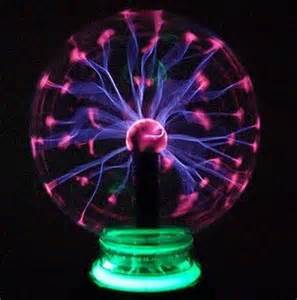 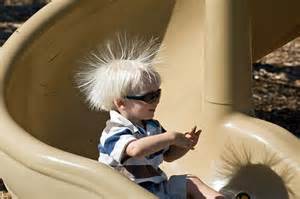 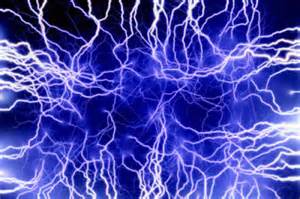 